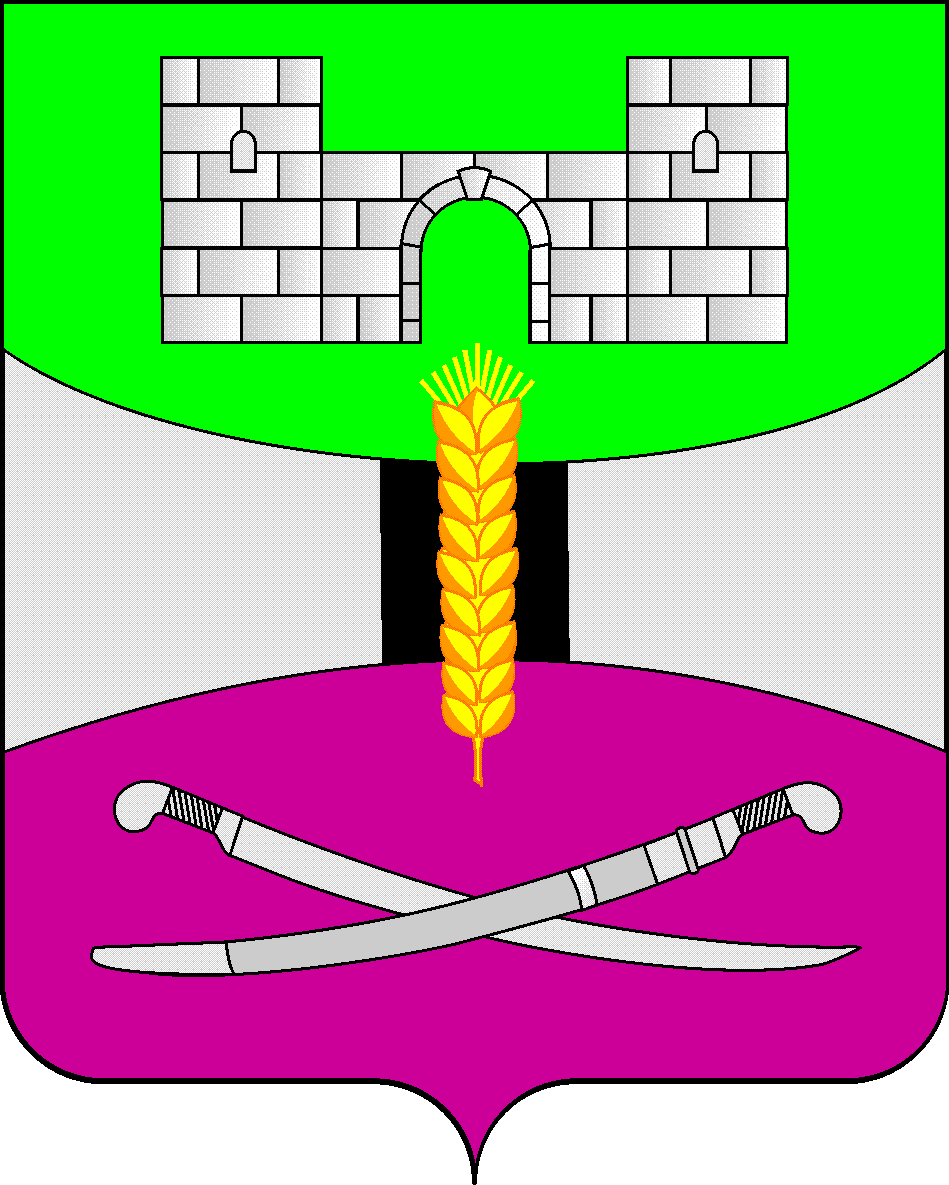 АДМИНИСТРАЦИЯ МУНИЦИПАЛЬНОГО ОБРАЗОВАНИЯЩЕРБИНОВСКИЙ РАЙОНПОСТАНОВЛЕНИЕот 25.09.2023                                                                                              № 846О внесении изменений в постановление администрации муниципального образования Щербиновский район от 26 октября 2017 года № 665 «Об утверждении муниципальной программы муниципального образования Щербиновский район «Управление муниципальными финансами муниципального образования Щербиновский район» В соответствии с Бюджетным кодексом Российской Федерации, Федеральным законом от 6 октября 2003 года № 131-ФЗ «Об общих принципах организации местного самоуправления в Российской Федерации», Уставом муниципального образования Щербиновский район, постановлением администрации муниципального образования Щербиновский район от 7 июля 2014 года № 341 «О порядке принятия решения о разработке, формирования, реализации и оценки эффективности реализации муниципальных программ муниципального образования Щербиновский район» п о с т а н о в л я ю:Утвердить изменения, вносимые в постановление администрации муниципального образования Щербиновский район от 26 октября 2017 года          № 665 «Об утверждении муниципальной программы муниципального образования Щербиновский район «Управление муниципальными финансами муниципального образования Щербиновский район» (прилагаются). Отделу по взаимодействию с органами местного самоуправления администрации муниципального образования Щербиновский район (Терещенко) разместить настоящее постановление на официальном сайте администрации муниципального образования Щербиновский район.Отделу муниципальной службы, кадровой политики и делопроизводства администрации муниципального образования Щербиновский район           (Гусева) опубликовать настоящее постановление в периодическом печатном издании «Информационный бюллетень органов местного самоуправления муниципального образования Щербиновский район».Постановление вступает в силу на следующий день после его официального опубликования.Исполняющий полномочия главымуниципального образования Щербиновский район                                                                  С.Ю. ДормидонтовИЗМЕНЕНИЯ,вносимые в постановление администрации муниципальногообразования Щербиновский район от 26 октября 2017 года № 665«Об утверждении муниципальной программы муниципальногообразования Щербиновский район «Управлениемуниципальными финансами муниципальногообразования Щербиновский район»В приложении к постановлению:1. В паспорте муниципальной программы муниципального образования Щербиновский район «Управление муниципальными финансами муниципального образования Щербиновский район»:1) позицию «Объемы бюджетных ассигнований муниципальной программы» паспорта муниципальной программы муниципального образования Щербиновский район «Управление муниципальными финансами муниципального образования Щербиновский район» изложить в следующей редакции:2) раздел 4 изложить в следующей редакции:«4. Обоснование ресурсного обеспечения муниципальной программыФинансирование муниципальной программы осуществляется из местного бюджета. Общий объем финансирования муниципальной программы на 2018-2025 годы составляет 179 342 406 (сто семьдесят девять миллионов триста сорок две тысячи четыреста шесть) рублей 58 копеек. Финансирование основных мероприятий муниципальной программы приведено в таблице:Таблица          *Денежные обязательства получателей средств местного бюджета, не исполненные в 2022 году в связи с отсутствием возможности финансового обеспечения.При определении объемов финансирования муниципальной программы за основу взяты расчетные данные на 2018-2025 годы, составленные организаторами мероприятий с учетом индексов – дефляторов.».2. Приложение № 2 к муниципальной программе муниципального образования Щербиновский район «Управление муниципальными финансами муниципального образования Щербиновский район» изложить в следующей редакции:ПЕРЕЧЕНЬ ОСНОВНЫХ МЕРОПРИЯТИЙмуниципальной программы муниципального образования Щербиновский район«Управление муниципальными финансами муниципального образования Щербиновский район»*Денежные обязательства получателей средств местного бюджета, не исполненные в 2022 году в связи с отсутствием возможности финансового обеспечения.                                                                                                                                                                                                             ».Заместитель главымуниципального образованияЩербиновский район, начальникфинансового управления администрациимуниципального образованияЩербиновский район                                                                                                                            		         Н.Н. Шевченкост-ца СтарощербиновскаяПРИЛОЖЕНИЕУТВЕРЖДЕНЫпостановлением администрациимуниципального образования Щербиновский район от 25.09.2023 № 846«Объемы бюджетных ассигнований муниципальной программыобщий объем финансирования программы составляет – 179 342 406,58 рублей, в том числе:средства бюджета муниципального образования 173 758 206,58 рублей, в том числе:2018 год – 14 531 834,78 рублей;2019 год – 26 780 141,24 рублей;2020 год – 24 116 189,58 рублей;2021 год – 23 039 653,31 рублей;2022 год – 22 612 717,51 рублей;2023 год – 30 985 370,16 рублей;2024 год – 15 786 100,00 рублей;2025 год – 15 906 200,00 рублей;межбюджетные трансферты из бюджетов других уровней 5 584 200,00 рублей, в том числе:краевой бюджет – 4 827 200,00 рублей:2018 год – 4 827 200,00 рублей; 2019 год – 0,00 рублей;2020 год – 0,00 рублей;2021 год – 0,00 рублей;2022 год – 0,00 рублей;2023 год – 0,00 рублей;2024 год – 0,00 рублей;2025 год – 0,00 рублей;бюджеты сельских поселений – 757 000,00 рублей,в том числе:2018 год – 234 000,00 рублей;2019 год – 251 000,00 рублей;2020 год – 272 000,00 рублей;2021 год – 0,00 рублей;2022 год – 0,00 рублей;2023 год – 0,00 рублей;2024 год – 0,00 рублей;2024 год – 0,00 рублей;2025 год – 0,00 рублей»;Наименование мероприятияГоды реализацииОбъем финансирования, рублей:Объем финансирования, рублей:Объем финансирования, рублей:Объем финансирования, рублей:Объем финансирования, рублей:Наименование мероприятияГоды реализацииВсегов разрезе источников финансированияв разрезе источников финансированияв разрезе источников финансированияв разрезе источников финансированияНаименование мероприятияГоды реализацииВсегофедеральный бюджеткраевой бюджетместные бюджетыбюджеты сельских поселений1234567Основное мероприятие №1 «Обеспечение деятельности финансового управления»201811 579 654,670,000,0011 345 654,67234 000,00Основное мероприятие №1 «Обеспечение деятельности финансового управления»201912 175 085,790,000,0011 924 085,79251 000,00Основное мероприятие №1 «Обеспечение деятельности финансового управления»202012 971 757,080,000,0012 699 757,08272 000,00Основное мероприятие №1 «Обеспечение деятельности финансового управления»202110 950 289,080,000,0010 950 289,080,00Основное мероприятие №1 «Обеспечение деятельности финансового управления»202211 484 438,080,000,0011 484 438,080,00Основное мероприятие №1 «Обеспечение деятельности финансового управления»202312 183 695,660,000,0012 183 695,660,00Основное мероприятие №1 «Обеспечение деятельности финансового управления»20249 653 600,000,000,009 653 600,000,00Основное мероприятие №1 «Обеспечение деятельности финансового управления»20259 511 500,000,000,009 511 500,000,00Основное мероприятие №1 «Обеспечение деятельности финансового управления»Итого90 510 020,360,000,0089 753 020,36757 000,00Основное мероприятие №2 «Информатизация деятельности»20181 564 148,920,000,001 564 148,920,00Основное мероприятие №2 «Информатизация деятельности»20191 934 761,400,000,001 934 761,400,00Основное мероприятие №2 «Информатизация деятельности»20201 956 427,370,000,001 956 427,370,00Основное мероприятие №2 «Информатизация деятельности»20212 338 013,600,000,002 338 013,600,00Основное мероприятие №2 «Информатизация деятельности»20221 941 769,430,000,001 941 769,430,00Основное мероприятие №2 «Информатизация деятельности»20232 301 487,310,000,002 301 487,310,00Основное мероприятие №2 «Информатизация деятельности»202310 687,19*0,000,0010 687,19*0,00Основное мероприятие №2 «Информатизация деятельности»20241 872 400,000,000,001 872 400,000,00Основное мероприятие №2 «Информатизация деятельности»20251 844 900,000,000,001 844 900,000,00Основное мероприятие №2 «Информатизация деятельности»Итого15 764 595,220,000,0015 764 595,220,00Основное мероприятие №3 «Повышение профессионального уровня сотрудников»2018145 383,500,000,00145 383,500,00Основное мероприятие №3 «Повышение профессионального уровня сотрудников»201995 945,650,000,0095 945,650,00Основное мероприятие №3 «Повышение профессионального уровня сотрудников»202054 615,110,000,0054 615,110,00Основное мероприятие №3 «Повышение профессионального уровня сотрудников»202138 050,000,000,0038 050,000,00Основное мероприятие №3 «Повышение профессионального уровня сотрудников»202221 200,000,000,0021 200,000,00Основное мероприятие №3 «Повышение профессионального уровня сотрудников»20230,000,000,000,000,00Основное мероприятие №3 «Повышение профессионального уровня сотрудников»20240,000,000,000,000,00Основное мероприятие №3 «Повышение профессионального уровня сотрудников»20250,000,000,000,000,00Основное мероприятие №3 «Повышение профессионального уровня сотрудников»Итого355 194,260,000,00355 194,260,00Основное мероприятие №4 «Погашение долговых обязательств муниципального образования»201840 189,500,000,0040 189,500,00Основное мероприятие №4 «Погашение долговых обязательств муниципального образования»201928 133,470,000,0028 133,470,00Основное мероприятие №4 «Погашение долговых обязательств муниципального образования»202010 376,210,000,0010 376,210,00Основное мероприятие №4 «Погашение долговых обязательств муниципального образования»202130 486,220,000,0030 486,220,00Основное мероприятие №4 «Погашение долговых обязательств муниципального образования»202216 268,950,000,0016 268,950,00Основное мероприятие №4 «Погашение долговых обязательств муниципального образования»2023223 500,000,000,00223 500,000,00Основное мероприятие №4 «Погашение долговых обязательств муниципального образования»20242 260 100,000,000,002 260 100,000,00Основное мероприятие №4 «Погашение долговых обязательств муниципального образования»20252 549 800,000,000,002 549 800,000,00Основное мероприятие №4 «Погашение долговых обязательств муниципального образования»Итого5 158 854,350,000,005 158 854,350,00Основное мероприятие №5 «Поддержка устойчивого исполнения бюджетов сельских поселений»20185 690 600,000,004 827 200,00863 400,000,00Основное мероприятие №5 «Поддержка устойчивого исполнения бюджетов сельских поселений»201912 391 500,000,000,0012 391 500,000,00Основное мероприятие №5 «Поддержка устойчивого исполнения бюджетов сельских поселений»20209 039 600,000,000,009 039 600,000,00Основное мероприятие №5 «Поддержка устойчивого исполнения бюджетов сельских поселений»20219 400 000,000,000,009 400 000,000,00Основное мероприятие №5 «Поддержка устойчивого исполнения бюджетов сельских поселений»20229 000 000,000,000,009 000 000,000,00Основное мероприятие №5 «Поддержка устойчивого исполнения бюджетов сельских поселений»202316 000 000,000,000,0016 000 000,000,00Основное мероприятие №5 «Поддержка устойчивого исполнения бюджетов сельских поселений»20242 000 000,000,000,002 000 000,000,00Основное мероприятие №5 «Поддержка устойчивого исполнения бюджетов сельских поселений»20252 000 000,000,000,002 000 000,000,00Основное мероприятие №5 «Поддержка устойчивого исполнения бюджетов сельских поселений»Итого65 787 700,000,004 827 200,0060 960 500,000,00Основное мероприятие №6 «Мероприятия по обеспечению организационных вопросов для реализации муниципальной программы»2018528 018,190,000,00528 018,190,00Основное мероприятие №6 «Мероприятия по обеспечению организационных вопросов для реализации муниципальной программы»2019355 904,930,000,00355 904,930,00Основное мероприятие №6 «Мероприятия по обеспечению организационных вопросов для реализации муниципальной программы»2020355 413,810,000,00355 413,810,00Основное мероприятие №6 «Мероприятия по обеспечению организационных вопросов для реализации муниципальной программы»2021222 784,410,000,00222 784,410,00Основное мероприятие №6 «Мероприятия по обеспечению организационных вопросов для реализации муниципальной программы»2022102 331,050,000,00102 331,050,00Основное мероприятие №6 «Мероприятия по обеспечению организационных вопросов для реализации муниципальной программы»20230,000,000,000,000,00Основное мероприятие №6 «Мероприятия по обеспечению организационных вопросов для реализации муниципальной программы»20240,000,000,000,000,00Основное мероприятие №6 «Мероприятия по обеспечению организационных вопросов для реализации муниципальной программы»20250,000,000,000,000,00Основное мероприятие №6 «Мероприятия по обеспечению организационных вопросов для реализации муниципальной программы»Итого1 564 452,390,000,001 564 452,390,00Основное мероприятие №7 «Диспансеризация муниципальных служащих»201845 040,000,000,0045 040,000,00Основное мероприятие №7 «Диспансеризация муниципальных служащих»2019 49 810,000,000,00 49 810,000,00Основное мероприятие №7 «Диспансеризация муниципальных служащих»20200,000,000,000,000,00Основное мероприятие №7 «Диспансеризация муниципальных служащих»202160 030,000,000,0060 030,000,00Основное мероприятие №7 «Диспансеризация муниципальных служащих»202246 710,000,000,0046 710,000,00Основное мероприятие №7 «Диспансеризация муниципальных служащих»20230,000,000,000,000,00Основное мероприятие №7 «Диспансеризация муниципальных служащих»20240,000,000,000,000,00Основное мероприятие №7 «Диспансеризация муниципальных служащих»20250,000,000,000,000,00Основное мероприятие №7 «Диспансеризация муниципальных служащих»Итого201 590,000,000,00201 590,000,00Муниципальная программа201819 593 034,780,004 827 200,0014 531 834,78234 000,00Муниципальная программа201927 031 141,240,000,0026 780 141,24251 000,00Муниципальная программа202024 388 189,580,000,0024 116 189,58272 000,00Муниципальная программа202123 039 653,310,000,0023 039 653,310,00Муниципальная программа202222 612 717,510,000,0022 612 717,510,00Муниципальная программа202330 974 682,970,000,0030 974 682,970,00Муниципальная программа202310 687,19*0,000,0010 687,19*0,00Муниципальная программа202415 786 100,000,000,0015 786 100,000,00Муниципальная программа202515 906 200,000,000,0015 906 200,000,00Муниципальная программаИтого179 342 406,580,004 827 200,00173 758 206,58757 000,00«ПРИЛОЖЕНИЕ № 2к муниципальной программемуниципального образованияЩербиновский район«Управление муниципальнымифинансами муниципального образованияЩербиновский район»№ п/пНаименование мероприятияГоды реализацииОбъем финансирования, рублейОбъем финансирования, рублейОбъем финансирования, рублейОбъем финансирования, рублейОбъем финансирования, рублейНепосредственный результат реализации мероприятияУчастник муниципальной программы, исполнитель мероприятия№ п/пНаименование мероприятияГоды реализациивсегов разрезе источников финансированияв разрезе источников финансированияв разрезе источников финансированияв разрезе источников финансированияНепосредственный результат реализации мероприятияУчастник муниципальной программы, исполнитель мероприятия№ п/пНаименование мероприятияГоды реализациивсегофедера-льный бюджеткраевой бюджетместный бюджетбюджеты сельских поселенийНепосредственный результат реализации мероприятияУчастник муниципальной программы, исполнитель мероприятия123456789101Основное мероприятие №1 «Обеспечение деятельности финансового управления»201811 579 654,670,000,0011 345 654,67234 000,00Своевременная и качественная разработка нормативных правовых актов муниципального образования Щербиновский район в части совершенствования  бюджетного процесса, а также составление, исполнение и представление в сроки, установленные бюджетным законодательством, в Совет муниципального образования проектов решений о местном бюджете на очередной финансовый год и на плановый период и отчета об исполнении местного бюджета за отчетный периодФинансовое управление1Основное мероприятие №1 «Обеспечение деятельности финансового управления»2019 12 175 085,790,000,0011 924 085,79251 000,00Своевременная и качественная разработка нормативных правовых актов муниципального образования Щербиновский район в части совершенствования  бюджетного процесса, а также составление, исполнение и представление в сроки, установленные бюджетным законодательством, в Совет муниципального образования проектов решений о местном бюджете на очередной финансовый год и на плановый период и отчета об исполнении местного бюджета за отчетный периодФинансовое управление1Основное мероприятие №1 «Обеспечение деятельности финансового управления»2020 12 971 757,080,000,0012 699 757,08272 000,00Своевременная и качественная разработка нормативных правовых актов муниципального образования Щербиновский район в части совершенствования  бюджетного процесса, а также составление, исполнение и представление в сроки, установленные бюджетным законодательством, в Совет муниципального образования проектов решений о местном бюджете на очередной финансовый год и на плановый период и отчета об исполнении местного бюджета за отчетный периодФинансовое управление1Основное мероприятие №1 «Обеспечение деятельности финансового управления»2021 10 950 289,080,000,0010 950 289,080,00Своевременная и качественная разработка нормативных правовых актов муниципального образования Щербиновский район в части совершенствования  бюджетного процесса, а также составление, исполнение и представление в сроки, установленные бюджетным законодательством, в Совет муниципального образования проектов решений о местном бюджете на очередной финансовый год и на плановый период и отчета об исполнении местного бюджета за отчетный периодФинансовое управление1Основное мероприятие №1 «Обеспечение деятельности финансового управления»2022 11 484 438,080,000,0011 484 438,080,00Своевременная и качественная разработка нормативных правовых актов муниципального образования Щербиновский район в части совершенствования  бюджетного процесса, а также составление, исполнение и представление в сроки, установленные бюджетным законодательством, в Совет муниципального образования проектов решений о местном бюджете на очередной финансовый год и на плановый период и отчета об исполнении местного бюджета за отчетный периодФинансовое управление1Основное мероприятие №1 «Обеспечение деятельности финансового управления»2023 12 183 695,660,000,0012 183 695,660,00Своевременная и качественная разработка нормативных правовых актов муниципального образования Щербиновский район в части совершенствования  бюджетного процесса, а также составление, исполнение и представление в сроки, установленные бюджетным законодательством, в Совет муниципального образования проектов решений о местном бюджете на очередной финансовый год и на плановый период и отчета об исполнении местного бюджета за отчетный периодФинансовое управление1Основное мероприятие №1 «Обеспечение деятельности финансового управления»2024 9 653 600,000,000,009 653 600,00        0,00Своевременная и качественная разработка нормативных правовых актов муниципального образования Щербиновский район в части совершенствования  бюджетного процесса, а также составление, исполнение и представление в сроки, установленные бюджетным законодательством, в Совет муниципального образования проектов решений о местном бюджете на очередной финансовый год и на плановый период и отчета об исполнении местного бюджета за отчетный периодФинансовое управление1Основное мероприятие №1 «Обеспечение деятельности финансового управления»20259 511 500,000,000,009 511 500,000,00Своевременная и качественная разработка нормативных правовых актов муниципального образования Щербиновский район в части совершенствования  бюджетного процесса, а также составление, исполнение и представление в сроки, установленные бюджетным законодательством, в Совет муниципального образования проектов решений о местном бюджете на очередной финансовый год и на плановый период и отчета об исполнении местного бюджета за отчетный периодФинансовое управление1Основное мероприятие №1 «Обеспечение деятельности финансового управления»Итого90 510 020,360,000,0089 753 020,36757 000,00Своевременная и качественная разработка нормативных правовых актов муниципального образования Щербиновский район в части совершенствования  бюджетного процесса, а также составление, исполнение и представление в сроки, установленные бюджетным законодательством, в Совет муниципального образования проектов решений о местном бюджете на очередной финансовый год и на плановый период и отчета об исполнении местного бюджета за отчетный периодФинансовое управление2Основное мероприятие №2 «Информатизация деятельности»20181 564 148,920,000,001 564 148,920,00Сопровождение, обновление программных комплексов для организации исполнения местного бюджета и формирования бюджетной и бухгалтерской отчетности, консолидированной отчетности муниципального образованияФинансовое управление2Основное мероприятие №2 «Информатизация деятельности»2019 1 934 761,400,000,001 934 761,400,00Сопровождение, обновление программных комплексов для организации исполнения местного бюджета и формирования бюджетной и бухгалтерской отчетности, консолидированной отчетности муниципального образованияФинансовое управление2Основное мероприятие №2 «Информатизация деятельности»2020 1 956 427,370,000,001 956 427,370,00Сопровождение, обновление программных комплексов для организации исполнения местного бюджета и формирования бюджетной и бухгалтерской отчетности, консолидированной отчетности муниципального образованияФинансовое управление2Основное мероприятие №2 «Информатизация деятельности»2021 2 338 013,600,000,002 338 013,600,00Сопровождение, обновление программных комплексов для организации исполнения местного бюджета и формирования бюджетной и бухгалтерской отчетности, консолидированной отчетности муниципального образованияФинансовое управление2Основное мероприятие №2 «Информатизация деятельности»2022 1 941 769,430,000,001 941 769,430,00Сопровождение, обновление программных комплексов для организации исполнения местного бюджета и формирования бюджетной и бухгалтерской отчетности, консолидированной отчетности муниципального образованияФинансовое управление2Основное мероприятие №2 «Информатизация деятельности»20232 301 487,310,000,002 301 487,310,00Сопровождение, обновление программных комплексов для организации исполнения местного бюджета и формирования бюджетной и бухгалтерской отчетности, консолидированной отчетности муниципального образованияФинансовое управление2Основное мероприятие №2 «Информатизация деятельности»202310 687,19*0,000,0010 687,19*0,00Сопровождение, обновление программных комплексов для организации исполнения местного бюджета и формирования бюджетной и бухгалтерской отчетности, консолидированной отчетности муниципального образованияФинансовое управление2Основное мероприятие №2 «Информатизация деятельности»2024 1 872 400,000,000,001 872 400,000,00Сопровождение, обновление программных комплексов для организации исполнения местного бюджета и формирования бюджетной и бухгалтерской отчетности, консолидированной отчетности муниципального образованияФинансовое управление2Основное мероприятие №2 «Информатизация деятельности»20251 844 900,000,000,001 844 900,000,00Сопровождение, обновление программных комплексов для организации исполнения местного бюджета и формирования бюджетной и бухгалтерской отчетности, консолидированной отчетности муниципального образованияФинансовое управление2Основное мероприятие №2 «Информатизация деятельности»Итого15 764 595,220,000,0015 764 595,220,00Сопровождение, обновление программных комплексов для организации исполнения местного бюджета и формирования бюджетной и бухгалтерской отчетности, консолидированной отчетности муниципального образованияФинансовое управление3Основное мероприятие №3 «Повышение профессиональ-ного уровня сотрудников»2018145 383,500,000,00145 383,500,00Повышение профессионального уровня сотрудников финансового управления в связи с совершенствованием законодательства Российской Федерации, Краснодарского края, а также участие сотрудников в семинарах, совещаниях, коллегиях и т.п.Финансовое управление3Основное мероприятие №3 «Повышение профессиональ-ного уровня сотрудников»2019 95 945,650,000,0095 945,650,00Повышение профессионального уровня сотрудников финансового управления в связи с совершенствованием законодательства Российской Федерации, Краснодарского края, а также участие сотрудников в семинарах, совещаниях, коллегиях и т.п.Финансовое управление3Основное мероприятие №3 «Повышение профессиональ-ного уровня сотрудников»2020 54 615,110,000,0054 615,110,00Повышение профессионального уровня сотрудников финансового управления в связи с совершенствованием законодательства Российской Федерации, Краснодарского края, а также участие сотрудников в семинарах, совещаниях, коллегиях и т.п.Финансовое управление3Основное мероприятие №3 «Повышение профессиональ-ного уровня сотрудников»2021 38 050,000,000,0038 050,000,00Повышение профессионального уровня сотрудников финансового управления в связи с совершенствованием законодательства Российской Федерации, Краснодарского края, а также участие сотрудников в семинарах, совещаниях, коллегиях и т.п.Финансовое управление3Основное мероприятие №3 «Повышение профессиональ-ного уровня сотрудников»2022 21 200,000,000,0021 200,000,00Повышение профессионального уровня сотрудников финансового управления в связи с совершенствованием законодательства Российской Федерации, Краснодарского края, а также участие сотрудников в семинарах, совещаниях, коллегиях и т.п.Финансовое управление3Основное мероприятие №3 «Повышение профессиональ-ного уровня сотрудников»2023 0,000,000,000,000,00Повышение профессионального уровня сотрудников финансового управления в связи с совершенствованием законодательства Российской Федерации, Краснодарского края, а также участие сотрудников в семинарах, совещаниях, коллегиях и т.п.Финансовое управление3Основное мероприятие №3 «Повышение профессиональ-ного уровня сотрудников»2024 0,000,000,000,000,00Повышение профессионального уровня сотрудников финансового управления в связи с совершенствованием законодательства Российской Федерации, Краснодарского края, а также участие сотрудников в семинарах, совещаниях, коллегиях и т.п.Финансовое управление3Основное мероприятие №3 «Повышение профессиональ-ного уровня сотрудников»20250,000,000,000,000,00Повышение профессионального уровня сотрудников финансового управления в связи с совершенствованием законодательства Российской Федерации, Краснодарского края, а также участие сотрудников в семинарах, совещаниях, коллегиях и т.п.Финансовое управление3Основное мероприятие №3 «Повышение профессиональ-ного уровня сотрудников»Итого355 194,260,000,00355 194,260,00Повышение профессионального уровня сотрудников финансового управления в связи с совершенствованием законодательства Российской Федерации, Краснодарского края, а также участие сотрудников в семинарах, совещаниях, коллегиях и т.п.Финансовое управление4Основное мероприятие №4 «Погашение долговых обязательств муниципального образования»201840 189,500,000,0040 189,500,00Обеспечение обслуживания муниципального долга муниципального образования в соответствии с Бюджетным кодексом Российской Федерации; обеспечение привлечения заемных средств для финансирования дефицита местного бюджета и (или) погашения долговых обязательств муниципального образования в случае необходимости на условиях соблюдения бюджетных ограничений по нормативу муниципального долга и расходам на его обслуживаниеФинансовое управление4Основное мероприятие №4 «Погашение долговых обязательств муниципального образования»2019 28 133,470,000,0028 133,470,00Обеспечение обслуживания муниципального долга муниципального образования в соответствии с Бюджетным кодексом Российской Федерации; обеспечение привлечения заемных средств для финансирования дефицита местного бюджета и (или) погашения долговых обязательств муниципального образования в случае необходимости на условиях соблюдения бюджетных ограничений по нормативу муниципального долга и расходам на его обслуживаниеФинансовое управление4Основное мероприятие №4 «Погашение долговых обязательств муниципального образования»2020 10 376,210,000,0010 376,210,00Обеспечение обслуживания муниципального долга муниципального образования в соответствии с Бюджетным кодексом Российской Федерации; обеспечение привлечения заемных средств для финансирования дефицита местного бюджета и (или) погашения долговых обязательств муниципального образования в случае необходимости на условиях соблюдения бюджетных ограничений по нормативу муниципального долга и расходам на его обслуживаниеФинансовое управление4Основное мероприятие №4 «Погашение долговых обязательств муниципального образования»2021 30 486,220,000,0030 486,220,00Обеспечение обслуживания муниципального долга муниципального образования в соответствии с Бюджетным кодексом Российской Федерации; обеспечение привлечения заемных средств для финансирования дефицита местного бюджета и (или) погашения долговых обязательств муниципального образования в случае необходимости на условиях соблюдения бюджетных ограничений по нормативу муниципального долга и расходам на его обслуживаниеФинансовое управление4Основное мероприятие №4 «Погашение долговых обязательств муниципального образования»2022 16 268,950,000,0016 268,950,00Обеспечение обслуживания муниципального долга муниципального образования в соответствии с Бюджетным кодексом Российской Федерации; обеспечение привлечения заемных средств для финансирования дефицита местного бюджета и (или) погашения долговых обязательств муниципального образования в случае необходимости на условиях соблюдения бюджетных ограничений по нормативу муниципального долга и расходам на его обслуживаниеФинансовое управление4Основное мероприятие №4 «Погашение долговых обязательств муниципального образования»2023 223 500,000,000,00223 500,000,00Обеспечение обслуживания муниципального долга муниципального образования в соответствии с Бюджетным кодексом Российской Федерации; обеспечение привлечения заемных средств для финансирования дефицита местного бюджета и (или) погашения долговых обязательств муниципального образования в случае необходимости на условиях соблюдения бюджетных ограничений по нормативу муниципального долга и расходам на его обслуживаниеФинансовое управление4Основное мероприятие №4 «Погашение долговых обязательств муниципального образования»2024 2 260 100,000,000,002 260 100,000,00Обеспечение обслуживания муниципального долга муниципального образования в соответствии с Бюджетным кодексом Российской Федерации; обеспечение привлечения заемных средств для финансирования дефицита местного бюджета и (или) погашения долговых обязательств муниципального образования в случае необходимости на условиях соблюдения бюджетных ограничений по нормативу муниципального долга и расходам на его обслуживаниеФинансовое управление4Основное мероприятие №4 «Погашение долговых обязательств муниципального образования»20252 549 800,000,000,002 549 800,000,00Обеспечение обслуживания муниципального долга муниципального образования в соответствии с Бюджетным кодексом Российской Федерации; обеспечение привлечения заемных средств для финансирования дефицита местного бюджета и (или) погашения долговых обязательств муниципального образования в случае необходимости на условиях соблюдения бюджетных ограничений по нормативу муниципального долга и расходам на его обслуживаниеФинансовое управление4Основное мероприятие №4 «Погашение долговых обязательств муниципального образования»Итого5 158 854,350,000,005 158 854,350,00Обеспечение обслуживания муниципального долга муниципального образования в соответствии с Бюджетным кодексом Российской Федерации; обеспечение привлечения заемных средств для финансирования дефицита местного бюджета и (или) погашения долговых обязательств муниципального образования в случае необходимости на условиях соблюдения бюджетных ограничений по нормативу муниципального долга и расходам на его обслуживаниеФинансовое управление5Основное мероприятие №5 «Поддержка устойчивого исполнения бюджетов сельских поселений», в том числе:20185 690 600,000,004 827 200,00863 400,000,00Предоставление межбюджетных трансфертов для обеспечения устойчивого исполнения бюджетов сельских поселенийФинансовое управление5Основное мероприятие №5 «Поддержка устойчивого исполнения бюджетов сельских поселений», в том числе:2019 12 391 500,000,000,0012 391 500,000,00Предоставление межбюджетных трансфертов для обеспечения устойчивого исполнения бюджетов сельских поселенийФинансовое управление5Основное мероприятие №5 «Поддержка устойчивого исполнения бюджетов сельских поселений», в том числе:2020 9 039 600,000,000,009 039 600,000,00Предоставление межбюджетных трансфертов для обеспечения устойчивого исполнения бюджетов сельских поселенийФинансовое управление5Основное мероприятие №5 «Поддержка устойчивого исполнения бюджетов сельских поселений», в том числе:2021 9 400 000,000,000,009 400 000,000,00Предоставление межбюджетных трансфертов для обеспечения устойчивого исполнения бюджетов сельских поселенийФинансовое управление5Основное мероприятие №5 «Поддержка устойчивого исполнения бюджетов сельских поселений», в том числе:2022 9 000 000,000,000,009 000 000,000,00Предоставление межбюджетных трансфертов для обеспечения устойчивого исполнения бюджетов сельских поселенийФинансовое управление5Основное мероприятие №5 «Поддержка устойчивого исполнения бюджетов сельских поселений», в том числе:2023 16 266 000,000,000,0016 266 000,000,00Предоставление межбюджетных трансфертов для обеспечения устойчивого исполнения бюджетов сельских поселенийФинансовое управление5Основное мероприятие №5 «Поддержка устойчивого исполнения бюджетов сельских поселений», в том числе:2024 2 000 000,000,000,002 000 000,000,00Предоставление межбюджетных трансфертов для обеспечения устойчивого исполнения бюджетов сельских поселенийФинансовое управление5Основное мероприятие №5 «Поддержка устойчивого исполнения бюджетов сельских поселений», в том числе:20252 000 000,000,000,002 000 000,000,00Предоставление межбюджетных трансфертов для обеспечения устойчивого исполнения бюджетов сельских поселенийФинансовое управление5Основное мероприятие №5 «Поддержка устойчивого исполнения бюджетов сельских поселений», в том числе:Итого65 787 700,000,004 827 200,0060 960 500,000,00Предоставление межбюджетных трансфертов для обеспечения устойчивого исполнения бюджетов сельских поселенийФинансовое управление5.1Мероприятие № 1 Дотации на выравнивание бюджетной обеспеченности сельских поселений20185 690 600,000,004 827 200,00863 400,000,00Выравнивание бюджетной обеспеченности сельских поселенийФинансовое управление5.1Мероприятие № 1 Дотации на выравнивание бюджетной обеспеченности сельских поселений2019 7 000 000,000,000,007 000 000,000,00Выравнивание бюджетной обеспеченности сельских поселенийФинансовое управление5.1Мероприятие № 1 Дотации на выравнивание бюджетной обеспеченности сельских поселений2020 3 000 000,000,000,003 000 000,000,00Выравнивание бюджетной обеспеченности сельских поселенийФинансовое управление5.1Мероприятие № 1 Дотации на выравнивание бюджетной обеспеченности сельских поселений2021 3 000 000,000,000,003 000 000,000,00Выравнивание бюджетной обеспеченности сельских поселенийФинансовое управление5.1Мероприятие № 1 Дотации на выравнивание бюджетной обеспеченности сельских поселений2022 6 000 000,000,000,006 000 000,000,00Выравнивание бюджетной обеспеченности сельских поселенийФинансовое управление5.1Мероприятие № 1 Дотации на выравнивание бюджетной обеспеченности сельских поселений2023 4 000 000,000,000,004 000 000,000,00Выравнивание бюджетной обеспеченности сельских поселенийФинансовое управление5.1Мероприятие № 1 Дотации на выравнивание бюджетной обеспеченности сельских поселений2024 2 000 000,000,000,002 000 000,000,00Выравнивание бюджетной обеспеченности сельских поселенийФинансовое управление5.1Мероприятие № 1 Дотации на выравнивание бюджетной обеспеченности сельских поселений20252 000 000,000,000,002 000 000,000,00Выравнивание бюджетной обеспеченности сельских поселенийФинансовое управление5.1Мероприятие № 1 Дотации на выравнивание бюджетной обеспеченности сельских поселенийИтого32 690 600,000,004 827 200,0027 863 400,000,00Выравнивание бюджетной обеспеченности сельских поселенийФинансовое управление5.2Мероприятие № 2 Дотации на поддержку мер по обеспечению сбалансирован-ности бюджетов сельских поселений20180,000,000,000,000,00Поддержка сбалансированности бюджетов сельских поселенийФинансовое управление5.2Мероприятие № 2 Дотации на поддержку мер по обеспечению сбалансирован-ности бюджетов сельских поселений2019 5 391 500,000,000,005 391 500,000,00Поддержка сбалансированности бюджетов сельских поселенийФинансовое управление5.2Мероприятие № 2 Дотации на поддержку мер по обеспечению сбалансирован-ности бюджетов сельских поселений2020 6 039 600,000,000,006 039 600,000,00Поддержка сбалансированности бюджетов сельских поселенийФинансовое управление5.2Мероприятие № 2 Дотации на поддержку мер по обеспечению сбалансирован-ности бюджетов сельских поселений2021 6 039 600,000,000,006 039 600,000,00Поддержка сбалансированности бюджетов сельских поселенийФинансовое управление5.2Мероприятие № 2 Дотации на поддержку мер по обеспечению сбалансирован-ности бюджетов сельских поселений2022 6 400 000,000,000,006 400 000,000,00Поддержка сбалансированности бюджетов сельских поселенийФинансовое управление5.2Мероприятие № 2 Дотации на поддержку мер по обеспечению сбалансирован-ности бюджетов сельских поселений2023 12 266 000,000,000,0012 266 000,000,00Поддержка сбалансированности бюджетов сельских поселенийФинансовое управление5.2Мероприятие № 2 Дотации на поддержку мер по обеспечению сбалансирован-ности бюджетов сельских поселений2024 0,000,000,000,000,00Поддержка сбалансированности бюджетов сельских поселенийФинансовое управление5.2Мероприятие № 2 Дотации на поддержку мер по обеспечению сбалансирован-ности бюджетов сельских поселений20250,000,000,000,000,00Поддержка сбалансированности бюджетов сельских поселенийФинансовое управление5.2Мероприятие № 2 Дотации на поддержку мер по обеспечению сбалансирован-ности бюджетов сельских поселенийИтого33 097 100,000,000,0033 097 100,000,00Поддержка сбалансированности бюджетов сельских поселенийФинансовое управление6Основное мероприятие № 6 «Мероприятия по обеспечению организацион-ных вопросов для реализации муниципаль-ной программы»2018528 018,190,000,00528 018,190,00Хозяйственное обеспечение деятельности финансового управленияФинансовое управление6Основное мероприятие № 6 «Мероприятия по обеспечению организацион-ных вопросов для реализации муниципаль-ной программы»2019 355 904,930,000,00355 904,930,00Хозяйственное обеспечение деятельности финансового управленияФинансовое управление6Основное мероприятие № 6 «Мероприятия по обеспечению организацион-ных вопросов для реализации муниципаль-ной программы»2020 355 413,810,000,00355 413,810,00Хозяйственное обеспечение деятельности финансового управленияФинансовое управление6Основное мероприятие № 6 «Мероприятия по обеспечению организацион-ных вопросов для реализации муниципаль-ной программы»2021 222 784,410,000,00222 784,410,00Хозяйственное обеспечение деятельности финансового управленияФинансовое управление6Основное мероприятие № 6 «Мероприятия по обеспечению организацион-ных вопросов для реализации муниципаль-ной программы»2022 102 331,050,000,00102 331,050,00Хозяйственное обеспечение деятельности финансового управленияФинансовое управление6Основное мероприятие № 6 «Мероприятия по обеспечению организацион-ных вопросов для реализации муниципаль-ной программы»2023 0,000,000,000,000,00Хозяйственное обеспечение деятельности финансового управленияФинансовое управление6Основное мероприятие № 6 «Мероприятия по обеспечению организацион-ных вопросов для реализации муниципаль-ной программы»2024 0,000,000,000,000,00Хозяйственное обеспечение деятельности финансового управленияФинансовое управление6Основное мероприятие № 6 «Мероприятия по обеспечению организацион-ных вопросов для реализации муниципаль-ной программы»20250,000,000,000,000,00Хозяйственное обеспечение деятельности финансового управленияФинансовое управление6Основное мероприятие № 6 «Мероприятия по обеспечению организацион-ных вопросов для реализации муниципаль-ной программы»Итого1 564 452,390,000,001 564 452,390,00Хозяйственное обеспечение деятельности финансового управленияФинансовое управление7Основное мероприятие № 7 «Диспан-серизация муниципаль-ных служащих»201845 040,000,000,0045 040,000,00Диспансеризация муниципальных служащихФинансовое управление7Основное мероприятие № 7 «Диспан-серизация муниципаль-ных служащих»2019 49 810,000,000,0049 810,000,00Диспансеризация муниципальных служащихФинансовое управление7Основное мероприятие № 7 «Диспан-серизация муниципаль-ных служащих»2020 0,000,000,000,000,00Диспансеризация муниципальных служащихФинансовое управление7Основное мероприятие № 7 «Диспан-серизация муниципаль-ных служащих»2021 60 030,000,000,0060 030,000,00Диспансеризация муниципальных служащихФинансовое управление7Основное мероприятие № 7 «Диспан-серизация муниципаль-ных служащих»2022 46 710,000,000,0046 710,000,00Диспансеризация муниципальных служащихФинансовое управление7Основное мероприятие № 7 «Диспан-серизация муниципаль-ных служащих»2023 0,000,000,000,000,00Диспансеризация муниципальных служащихФинансовое управление7Основное мероприятие № 7 «Диспан-серизация муниципаль-ных служащих»2024 0,000,000,000,000,00Диспансеризация муниципальных служащихФинансовое управление7Основное мероприятие № 7 «Диспан-серизация муниципаль-ных служащих»20250,000,000,000,000,00Диспансеризация муниципальных служащихФинансовое управление7Основное мероприятие № 7 «Диспан-серизация муниципаль-ных служащих»Итого201 590,000,000,00201 590,000,00Диспансеризация муниципальных служащихФинансовое управлениеИтого201819 593 034,780,004 827 200,0014 531 834,78234 000,00Итого2019 27 031 141,240,000,0026 780 141,24251 000,00Итого2020 24 388 189,580,000,0024 116 189,58272 000,00Итого2021 23 039 653,310,000,0023 039 653,310,00Итого2022 22 612 717,510,000,0022 612 717,510,00Итого202330 974 682,970,000,0030 974 682,970,00Итого202310 687,19*0,000,0010 687,19*0,00Итого2024 15 786 100,000,000,0015 786 100,000,00Итого202515 906 200,000,000,0015 906 200,000,00ИтогоИтого179 342 406,580,004 827 200,00173 758 206,58757 000,00